Tabelle geologische Parameter für 3 Endlager-Planungen / Stand Dez. 2015 Version 0.0.2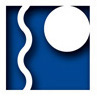 Verfasser : Dipl.-Ing Volker Goebel / Architekt und Planverfasser GTKW, TTEL, ART-TEL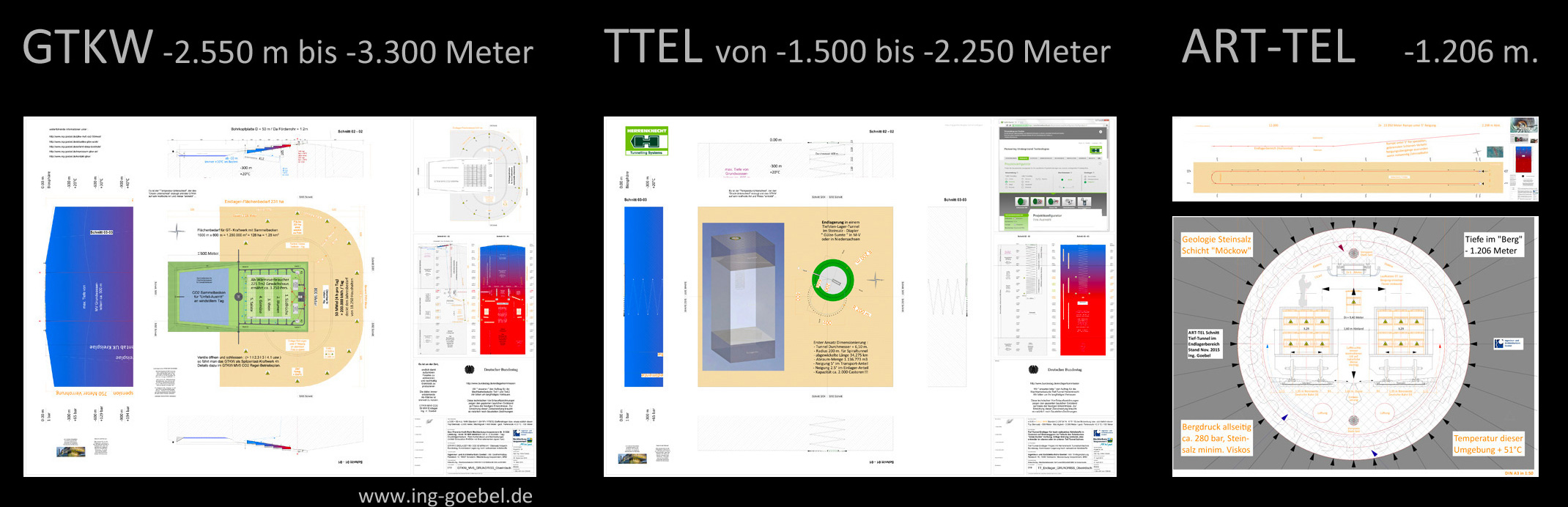 Schweiz, 25. Dez. 2015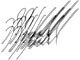 geologischesDetail-KriteriumGTKW ENDLAGERTiefsalz s. KröpelinTTEL ENDLAGERTiefsalz Gülze-SumteTTEL ENDLAGERTiefsalz Gülze-SumtegroßräumigeVertikalbewegungennicht bekanntLUNG fragenDie max. 1mmpro Jahr werdennirgendwo in BRD erreicht ...nicht bekanntLUNG fragennicht bekanntLUNG fragenaktiveStörungszonenneinminimal am Nord-Endeaber XXXXL SalzstockNein, aber kl. ÄnderungSchwere AnnomalieEinflüsse ausfrüherem BergbauneinneinNein, aber EWE        plante 24 KavernenSeismische Aktivitätniedrigstsiehe Kartefast niedrigstsiehe Karteniedrigstsiehe KarteVulkanische Aktivitätneinsiehe Karteneinsiehe Karteneinsiehe KarteGrundwasseralter undWasserwegsamkeitenkein Grundwasserwo das Steinsalz istkein Grundwasserwo das Steinsalz istkein Grundwasserwo das Steinsalz istGebirgs-Beschreibung räumliche 3D CAD Characterisierbarkeitgut möglichProbebohren3D Seismik3D Datenmodellz. T. vorhandenProbebohrungenbereits zum Teilabgeteuft (3x)z. T. vorhandenProbebohrungenbereits zum Teilabgeteuft (?x)GebirgsdurchlässigkeitPermeabilität1×10-14 m² alsopraktisch "0"1×10-14 m² alsopraktisch "0"1×10-14 m² alsopraktisch "0"Mächtigkeitca. 1.600 Meterüber 3.000 Meterz.Z. unbekannt EWE fragenminimale Einlager-Tiefe-2.550 Meter-1.550 Meter-1.194 Metermaximale Einlager-Tiefe-3.300 Meter-2.250 Meter-1.206 MeterFläche oberirdischmit Baustelleca. 5,3 km2(2,3 x 2,3 km)ca. 4,0 km2(2 x 2 km)ca. 8,0 km2(2x 2 x 2 km)Fläche oberirdischfertiges Bauwerkca. 1,3 km2(1,6 x 0,8 km)ca. 0,32 km2(0,8 x 0,4 km)ca. 2x 0,18 km2(2x Radius 750 m)Fläche unterirdischca. 10 km2bis unendlichwg. Wärmeca. 1 km2bis unendlichwg. Wärmeca. 90 km2bis unendlichwg. WärmeGas-rückhalte-vermögenSteinsalz / Haliterweisen gutkonnte sogar CO2über Mio. Jahreeinschließenerweisen gutkonnte sogar CO2über Mio. Jahreeinschließenerweisen gutkonnte sogar CO2über Mio. JahreeinschließenTemperaturver-träglichkeit(Beste im Vergleich)Exzellent und bis Schmelzpunkt 801°CSiedepunkt 1.465°CExzellent und bisSchmelzpunkt 801°CSiedepunkt 1.465°CExzellent und bisSchmelzpunkt 801°CSiedepunkt 1.465°CRückhaltevermögengegenüber Radionukliden (Sorbtion)erwiesen sehr gutkein Diffusionsfaktorfür IOD 129 nachweisbarerwiesen sehr gutkein DiffusionsfaktorIOD 129 nachweisbarerwiesen sehr gutkein DiffusionsfaktorIOD 129 nachweisbarVerschiessbarkeitgut möglich mitMgO Betonendann Absprengungund selbstheilendSalz drückt zugut möglich mitMgO Betonendann Absprengungund selbstheilendSalz drückt zugut möglich mitMgO Betonendann Absprengungund selbstheilendSalz drückt zuDeckgebirgeca. 2.000 Meterca. 1.000 Meterca. 800 Meter